Муниципальное казенное общеобразовательное учреждение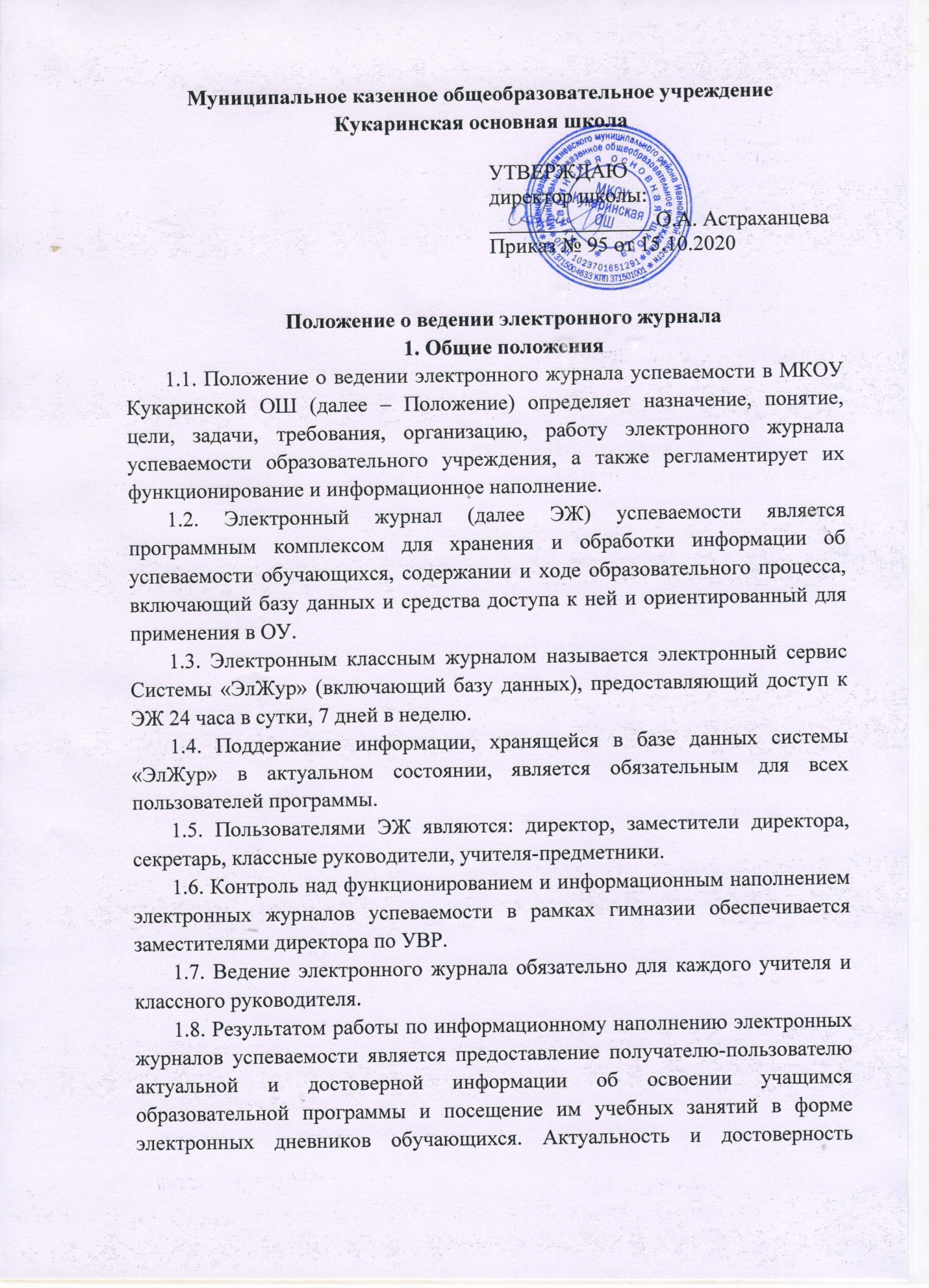 Кукаринская основная школаПоложение о ведении электронного журнала1. Общие положения1.1. Положение о ведении электронного журнала успеваемости в МКОУ Кукаринской ОШ (далее – Положение) определяет назначение, понятие, цели, задачи, требования, организацию, работу электронного журнала успеваемости образовательного учреждения, а также регламентирует их функционирование и информационное наполнение.1.2. Электронный журнал (далее ЭЖ) успеваемости является программным комплексом для хранения и обработки информации об успеваемости обучающихся, содержании и ходе образовательного процесса, включающий базу данных и средства доступа к ней и ориентированный для применения в ОУ.1.3. Электронным классным журналом называется электронный сервис Системы «ЭлЖур» (включающий базу данных), предоставляющий доступ к ЭЖ 24 часа в сутки, 7 дней в неделю.1.4. Поддержание информации, хранящейся в базе данных системы «ЭлЖур» в актуальном состоянии, является обязательным для всех пользователей программы.1.5. Пользователями ЭЖ являются: директор, заместители директора, секретарь, классные руководители, учителя-предметники.1.6. Контроль над функционированием и информационным наполнением электронных журналов успеваемости в рамках гимназии обеспечивается заместителями директора по УВР.1.7. Ведение электронного журнала обязательно для каждого учителя и классного руководителя.1.8. Результатом работы по информационному наполнению электронных журналов успеваемости является предоставление получателю-пользователю актуальной и достоверной информации об освоении учащимся образовательной программы и посещение им учебных занятий в форме электронных дневников обучающихся. Актуальность и достоверность информации, предоставляемой получателю электронного дневника, обеспечивается её регулярным обновлением.1.9. Электронный дневник предоставляется дистанционно с использованием информационно-коммуникационных технологий.1.10. Электронный дневник обеспечивает возможность оперативного ознакомления обучающихся и их родителей (законных представителей) с результатами текущего контроля посещаемости уроков, успеваемости, промежуточной аттестации обучающихся.1.11. Получателями электронных дневников являются обучающиеся ОУ, родители (законные представители) обучающегося, предоставившие в гимназию письменное согласие родителей (законных представителей) на обработку персональных данных и имеющие технические возможности выхода в Интернет.1.12. Конфиденциальность предоставляемой информации обеспечивается за счёт авторизированного доступа к информации в электронном журнале, ограниченной сведениями об обучающемся, для которого получатель является родителем (законным представителем).1.13. Информирование родителей (законных представителей) о возможности получения информации в форме электронного дневника производится классными руководителями и по средствам размещения информации на официальном сайте ОУ.2. Цели и задачи2.1. Целью ведения электронных журналов успеваемости является оперативное и объективное информирование родителей (законных представителей) о ходе и содержании образовательного процесса, а также о результатах текущего контроля посещаемости уроков, успеваемости, промежуточной аттестации обучающихся.2.2. Электронный журнал успеваемости используется для решения следующих задач:2.2.1. Информационное обеспечение оказания муниципальной услуги «Предоставление информации о текущей успеваемости учащегося, ведения электронного журнала успеваемости в муниципальном казенном общеобразовательном учреждении МКОУ Кукаринской ОШ в электронном виде.2.2.2. Формирование единой инфраструктуры информационных ресурсов гимназии.2.2.3. Формирование дополнительных информационно-коммуникационных компетенций участников образовательных отношений.2.2.4. Создание условий для оперативного взаимодействия участников образовательных отношений.2.2.5. Хранение данных об успеваемости и посещаемости учащихся.2.2.6. Оперативный доступ к оценкам за весь период ведения журнала по всем предметам в любое время.2.2.7. Автоматизация создания периодических отчетов учителей и  администрации.2.2.8. Систематическое и своевременное информирование родителей (законных представителей) обучающихся о ходе образовательного процесса, об успеваемости и посещаемости их детей.2.2.9. Обеспечение оперативного контроля за успеваемостью обучающихся и посещением ими учебных занятий со стороны родителей (законных представителей).2.2.10. Прогнозирование успеваемости отдельных учеников и класса в целом.2.2.11. Информирование родителей (законных представителей) и обучающихся через Internet об успеваемости, посещаемости детей, их домашних заданиях по всем предметам.3. Правила и порядок работы с электронным журналом успеваемости3.1. Правила и порядок работы с электронным журналом успеваемости (распределение функциональных обязанностей):3.1.1. Зам. директора по УВР организует внедрение ЭЖ в МКОУ Кукаринской ОШ3.1.2. Пользователи получают реквизиты доступа (логин и пароль) к ЭЖ в следующем порядке:доступа у Администратора Школы;доступа у классного руководителя.3.1.3. Все записи по всем учебным предметам (включая уроки по иностранному языку) должны вестись на русском языке с обязательным указанием не только тем уроков, но и тем практических, лабораторных, контрольных работ, экскурсий.3.3.5. Администратор ОУ осуществляет деление по предмету класса на подгруппы на основании приказа гимназии. Записи ведутся индивидуально каждым учителем, ведущим группу.3.3.6. Категорически запрещается допускать обучающихся к работе с ЭЖ под логином и паролем учителя. Если у учителя есть подозрение в том, что его логин и пароль известен другим лицам (кроме педагогов, замещающих учителя на период отсутствия), то необходимо незамедлительно сменить пароль у Администратора Школы.4. Права и обязанности, ответственность сторон4.1.Права:а) Пользователи имеют право доступа к электронному журналу ежедневно и круглосуточно.б) Все пользователи имеют право на своевременные консультации по вопросам работы с электронным журналом.в) Классные руководители имеют право информировать родителей о состоянии успеваемости и посещаемости их детей через отчеты, сформированные на основе данных электронного журнала.г) Учитель имеет право выставлять не только отметки об уровне успеваемости, но и оставлять информацию о качестве освоения образовательной программы учащимся по предмету в виде текстового комментария (по мере необходимости).д) В случае выполнения (невыполнения) данного Положения администрация ОУ оставляет за собой право применения мер поощрительного и дисциплинарного характера в соответствии с законодательством Российской Федерации, локальными актами учреждения.4.2. Обязанности:а) Учитель обязан:своевременно заполнять данные об успеваемости и посещаемостиобучающихся, домашних заданиях. вводить в электронный журнал успеваемости тему, изученную на уроке и домашние задания.заполнять ЭЖ в части посещаемости и успеваемости заполняется учителем не реже 1 раза в неделю.заполнять ЭЖ в части информации о домашнем задании заполняется учителем не позднее дня проведения урока.заполнять ЭЖ в части информации о результатах защиты итоговойпроектной и(или) исследовательской работы в 5-9 классов по окончаниюучебного года в форме прикрепленного документа.своевременно устранять замечания в электронном журнале, отмеченные заместителем директора по УВР.б) Заместитель директора по УВР обязан:Осуществлять периодический контроль (не реже 1 раза в месяц) за ведением электронного журнала.Организовать обучение сотрудников по работе с электронным журналом, по мере необходимости.г) Классный руководитель обязан:Организовать сбор комплекта документов по обеспечению законодательных требований о защите персональных данных.Предоставить родителям (законным представителям) учащихся реквизиты доступа к электронному дневнику их ребенка.Осуществлять учет сведений о пропущенных уроках, еженедельно в разделе «Посещаемость» электронного журнала.Размещать информацию о результатах выполнения комплексных работ обучающихся и уровне достижения метапредметных результатов на конец учебного года.4.3. Ответственность:Заместитель директора несет ответственность за обучение сотрудников по работе с электронным журналом, по мере необходимости.Учитель несет ответственность за своевременное и достоверное заполнение электронных журналов.5. Контроль и хранение данных5.1. Заместитель директора по УВР обязан обеспечить меры по бесперебойному функционированию ЭЖ.5.2. Контроль за ведением ЭЖ осуществляется заместителем директора по УВР не реже 1 раза в месяц.5.3. В конце каждого учебного года ЭЖ проходит процедуру архивации.6. ЗапрещеноКатегорически запрещается допускать учащихся к работе с электроннымжурналомУТВЕРЖДАЮдиректор школы:_______________ О.А. АстраханцеваПриказ № 95 от 15.10.2020